Тема: «Дикие животные весной»                                                          на 18.04 – 19.04Артикуляционная гимнастика.Родителям рекомендуется предложить ребёнку вспомнить названия диких животных наших лесов. Побеседуйте о том, что весной природа пробуждается, просыпаются после зимней спячки медведь и ёж, все звери меняют зимние шубки на летние, мех у них становится менее густым, весной у животных появляются детёныши. Игра «Подскажи словечко» - подберите не менее трёх слов-действий.Заяц (что делает?) - …………………………………………………………………………………Волк (что делает?) - …………………………………………………………………………………Медведь (что делает?) - ……………………………………………………………………………..Белка (что делает?) - …………………………………………………………………………………Игра «Один - много» Заяц - … зайцы, медведь - ……………..…, волк -  …………….., белка -  ………………., ёж - …….. Игра «Подбери признак» - подберите не менее трёх слов-признаков.  Медведь (какой?) ……………………………………………………………………………………Лиса (какая?) - ……………………………………………………………………………………… Ёж (какой?) - ………………………………………………………………………………………… Заяц (какой?) - ……………………………………………………………………………………….Лось (какой?) - ………………………………………………………………………………………Игра «Назови детёныша»У зайчихи - …зайчонок, а если их много, то это …зайчата.У медведицы - ……………………………., а если их много, то это ……………………………..У лисицы - ………………………………., а если их много, то это ………………..……………..У волчицы - ……………………………., а если их много, то это ………………………………..У ежихи - ……………..………………., а если их много, то это ……………………..…………..У лосихи - ………………………………., а если их много, то это ………………..……………….Игра «Скажи наоборот»Лось большой, а зайчик ……………………......   Белка слабая, а волк ………………..………….У лисы хвост длинный, а у зайца …………………... Волк сильный, а зайчик ……….………….Зайчик, трусливый, а медведь ……………….... Белка маленькая, а медведь …………….……...Игра «Кто где живёт?» - нарисуй дорожку.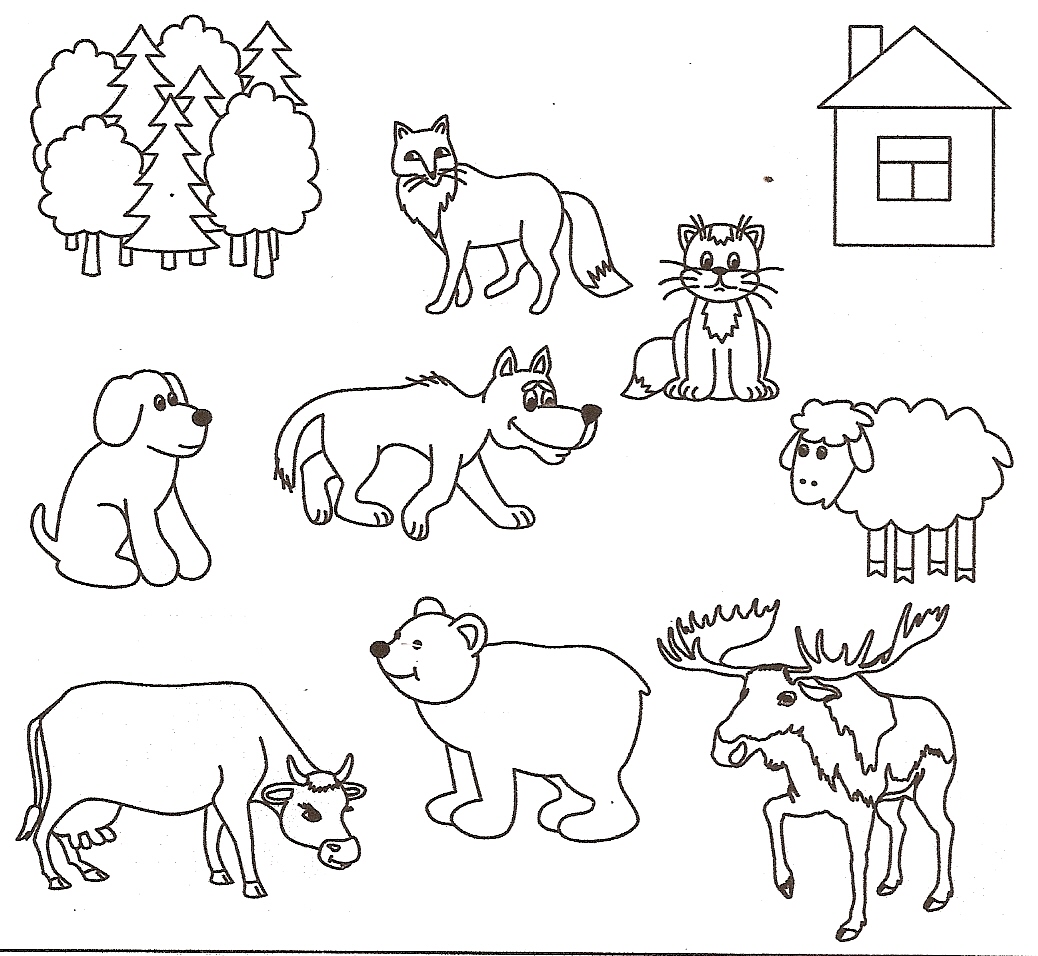 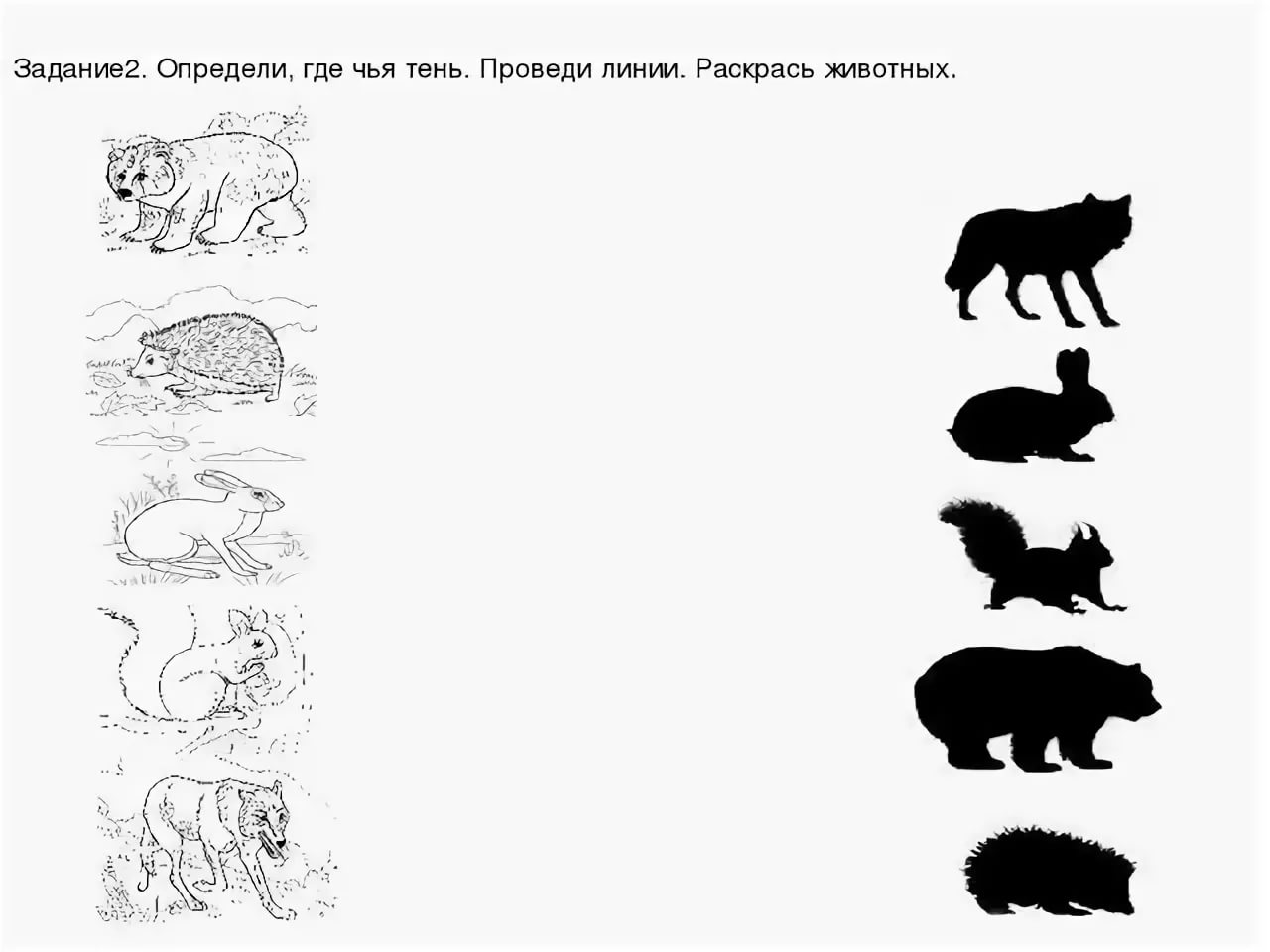 